  12.05.20г. 12 группа СЛ. ИсторияПРАКТИЧЕСКОЕ ЗАНЯТИЕ ПО ИСТОРИИ НА ТЕМУ: «РОССИЯ В 1894-1914 Г.Г.»Задание №1.Используя учебник и словарь, выпишите определения следующих понятий:Экономический клад –Индустриализация –Капиталистическая (торгово-промышленная) монополия –Сословие –Класс (социальный) –Самодержавие –Политическая партия –Революция (социальная) – Задание №2.Заполните таблицу: Новые классы на рубеже вековЗадание №3. Назовите причины русско-японской войны 1904-1905 г.г.Задание №4.Заполните табоицу: Основные  события Первой российской революцииЗадание №5.Цели и содержание Столыпинской аграрной реформы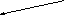 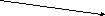 Задание №6.Выберите из предложенных утверждений верные. 1.По данным первой всенародной переписи 1897 г. в Российской империи: а) сельское население преобладало над городским, б) русских насчитывалось более 75 %, в) большинство населения исповедовало православие, г) большую часть населения составляли промышленные рабочие, д) население насчитывало менее 60 млн. человек, е) самым многочисленным сословием были мещане2.Экономика России конца XIX в. характеризовалась: а) высокими темпами промышленного развития, б) высоким уровнем производства на душу населения, в) незначительной ролью иностранных капиталов г) нарастающим кризисом сельского хозяйства д) высокой долей физического труда в промышленности, е) широким распространением кустарной промышленности  16.05.20г. 12 группа СЛ. ОБЩЕСТВОЗНАНИЕПРАКТИЧЕСКОЕ ЗАНЯТИЕ ПО ОБЩЕСТВОЗНАНИЮ НА ТЕМУ:»РОЛЬ ФИРМ И ГОСУДАРСТВА В ЭКОНОМИКЕ»Вариант 1.Задание 1. Как известно, любое государство решает три основные экономические проблемы: Что производить? Как производить? Для кого производить? Но каждая экономическая система отвечает на эти вопросы по-разному.Вопрос: Как отвечает традиционная, командная и рыночная экономика на вопрос: «Что производить?»Задание 2. Докажите своё утверждение.Какая экономическая система существует сегодня в России?Задание 3.  Определите, к какому типу экономической системы (традиционной, командной или рыночной) относятся следующие фрагменты экономической деятельности:А). Чтобы привлечь квалифицированных рабочих, предприниматель установил на своей фирме более высокую минимальную зарплату, чем в фирмах конкурентов.Б). Чтобы держать цены под контролем, правительство установило потолок цен для огромного числа товаров повышенного спроса.В). В деревне рабочий день летом длится с восхода до заката. Как встарь, каждое утро на рассвете хозяева выгоняют коров пастись.Г). При выборе профессии молодые люди часто идут по стопам своих родителей.Задание 4.Что такое «ваучер»? Как граждане России использовали приватизационные чеки (ваучеры)? Задание 5. Тесты. 1. Какая форма собственности являлась господствующей в России в к. 80 х - н. 90-х годов? А) частная.    Б) кооперативная.  В) смешанная.  Г)государственная. 2. Что в переводе с греческого языка означает понятие «экономика»?А) организация хозяйства по территориальному признакуБ) рациональное распределение ограниченных природных ресурсовВ) искусство ведения домашнего хозяйства.Г) наука об организации всего производства. 3. Экономической основой централизованно управляемой экономики является:А) общественная собственностьБ)смешанная собственностьВ)государственная собственностьГ) правильные ответы 1 и 3. 4. Собственность как экономическая категория отражает:А) сложившиеся в обществе отношения между людьми по поводу присвоения благ, прежде всего, факторов производстваБ)совокупность многообразных форм собственности и отношение человека к вещиВ) все ответы верны.Г) все ответы не верно.ПРАКТИЧЕСКОЕ ЗАНЯТИЕ ПО ОБЩЕСТВОЗНАНИЮ НА ТЕМУ:»РОЛЬ ФИРМ И ГОСУДАРСТВА В ЭКОНОМИКЕ»ВАРИАНТ 2 Задание 1. Как известно, любое государство решает три основные экономические проблемы: Что производить? Как производить? Для кого производить? Но каждая экономическая система отвечает на эти вопросы по-разному.Вопрос: Как отвечает традиционная, командная и рыночная экономика на вопрос: «Для кого производить?»Задание 2. Как вы считаете?Какие предприятия должны находиться в государственной, а какие в частной собственности? Назовите несколько предприятий нашего города и определите, в какой собственности они находятся (государственной или частной)Задание 3.Укажите, правильны ли следующие утверждения? (Да, Нет) А) рыночной экономике свойственно большое неравенство распределении богатстваБ) в рыночной экономике цены на большинство товаров устанавливает правительствоВ) в командной экономике отсутствует дефицит товаров и услугГ) в рыночной экономике выживают только те фирмы, которые производят нужную потребителю продукцию Задание 4. Выскажите своё мнение.Какому типу экономической системы (командной или рыночной) вы отдаёте предпочтение и почему?Задание 5. Тесты.1. Фундаментальной проблемой, с которой сталкиваются все экономические системы, является:А) производство.Б) потребление.В)распределение материальных благ.Г) редкость ресурсов 2. Экономическая теория – это:А) наука о ведении домашнего хозяйства.Б) наука о поведении людей в процессе производства, обмена и распределения материальных благ и услуг в условиях ограниченности ресурсов.В) искусство вкладывать и увеличивать капитал.Г) знания об управлении производством. 3. Приватизация – это:А) получение трудовыми коллективами акцийБ) продажа госимущества в целях пополнения бюджетаВ) получение населением приватизационных ваучеровГ) продажа или безвозмездная передача государственного имущества в собственность физических и юридических лиц 4. Что из перечисленного относится к ресурсам:А) сырье, не включённое в производство Б) действующие на производстве машиныВ) квалифицированная рабочая силаГ) топливоКлассыОтношение к средствам производстваУчастие в процессе производстваПополнялись в основном за счёт  сословийБуржуазияПролетариатДатаСобытие РезультатСОЛЫПИНСКАЯ АГРАРНАЯ РЕФОРМАЦелиСодержание Содержание 